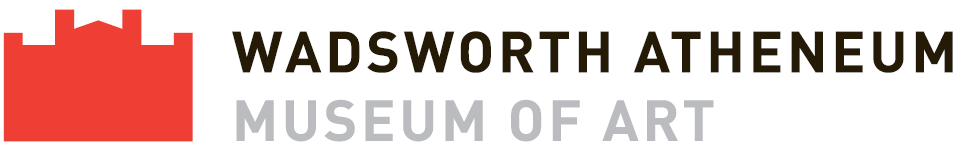 Dress CodeEmployees are expected to dress in a professional manner appropriate for their position, within accepted social and business standards, particularly if your job brings you in contact with visitors and patrons.  Clothing must be clean and in good repair, and good personal hygiene is expected.  Decisions on personal appearance are in the sole discretion of the museum.  Employees who come to work in dress that management believes to be inappropriate, or otherwise present an unacceptable appearance as determined by the museum, will be sent home to change.  Any time lost by non-exempt employees as a result of this will not be paid.Generally, it is acceptable to wear jeans to work when your job requires it, or as a casual day, unless you are meeting with visitors or patrons.  Jeans must be clean and in good condition, with no rips or holes.  Please discuss with your manager what is appropriate for your position at the museum.Employees should refrain from using strongly scented perfumes, colognes, aftershave, and lotions, as a courtesy to other employees and visitors who may be sensitive or allergic to such fragrances.